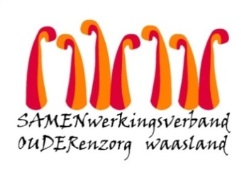 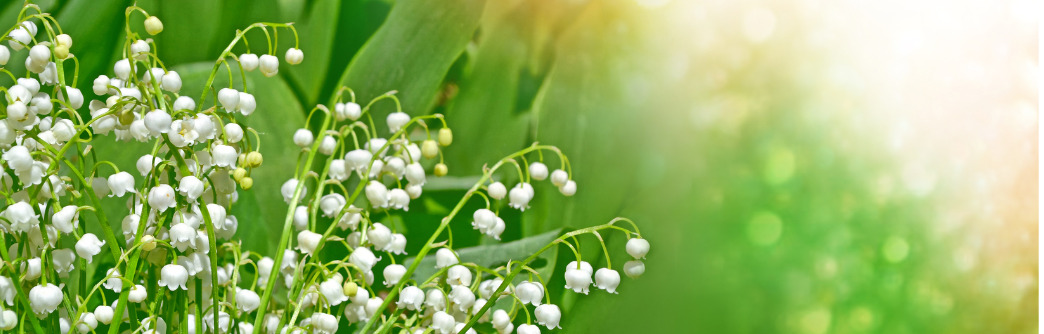 Nieuwsbrief GAW Karmel – 18 mei 2021Beste bewoners,Sinds 8 mei zijn er reeds versoepelingen van kracht, deze zijn bepaald door de Vlaamse Taskforce.Ondertussen is het reeds half mei en hebben we dus een stukje vrijheid terug. Toch hebben we alles nog eens op een rijtje gezet:Wat betekent dit voor concreet?Uitbreiding sociale contactenBinnenshuis mag u afspreken met twee nauwe contacten die tot de eigen bubbel behoren (onder hetzelfde dak wonen).  Zij mogen samen op bezoek komen.  Zorg voor een  goed geventileerde en verluchte ruimte tijdens bezoekmomenten.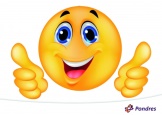 Buiten: elkaar buiten ontmoeten is mogelijk met maximaal 10 mensen tegelijk.Einde van de avondklok: de avondklok tussen middernacht en 5u wordt vervangen door een samenscholingsverbod van max. 3 personen.Opening van de terrassen van restaurants en cafés, pretparken, brocante en rommelmarkten:  wij adviseren om druk bezochte plaatsen en piekmomenten te vermijden.Cafetaria in wzc De Ark
De cafetaria is reeds open vanaf maandag 10 mei van 14u tot 16u.  Bewoners én hun bezoekers krijgen de mogelijkheid om vanaf dan een drankje nuttigen. Ook voorzien wij een tafel voor de bewoners van de GAW (enkel bewoners, geen bezoek van de bewoners)(max. 4 personen) vanaf dinsdag 18 mei. Jullie kunnen zich aanmelden via de voordeur van het woonzorgcentrum aan het onthaal.Kappers en andere niet-medisch contactberoepen 
Sinds maandag 26 april hebben de kappers en andere niet-medische contactberoepen zoals de pedicure verbonden aan het woonzorgcentrum opnieuw hun activiteiten opgestart .   Volgens de richtlijnen van het Agentschap Zorg & Gezondheid blijven de dienstverleningen aan huis verboden.   
Wenst u een kappersbeurt bij ons in het wzc, neem dan vrijblijvend contact op met Chantal Van Goethem. Dit kan eveneens vanaf 18 mei.Polyvalente / ontmoetingsruimte 
Bewoners van de GAW  kunnen elkaar ontmoeten in deze ruimte.Externe animatoren en familie zijn vooralsnog niet toegelaten.  Met deze nieuwe versoepelingen zetten we weer een stap voorwaarts naar het ‘nieuwe’ normaal.  Aarzel niet ons te contacteren bij vragen of bezorgdheden els.vanverre@samenouder.beMet vriendelijke groet,Els Van Verre    								Leen De Vuyst
Dagelijks verantwoordelijke  							Woonassistent